3D Printing Activity 6-8:  Matching 3D Printers & MaterialsKnowing the different types of 3D Printers and materials used to print, are important to understand how 3D printers are able to print any part someone comes up with. Since different printers and materials are used to make different types of objects. Match the description of the printer to the correct printer. Then match the description of the material to the picture of the material. Matching 3D Printers: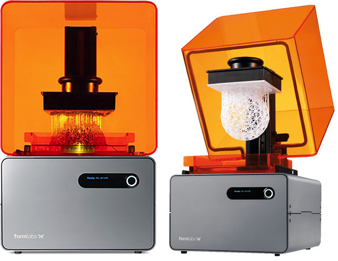 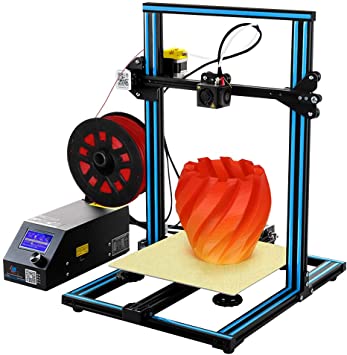 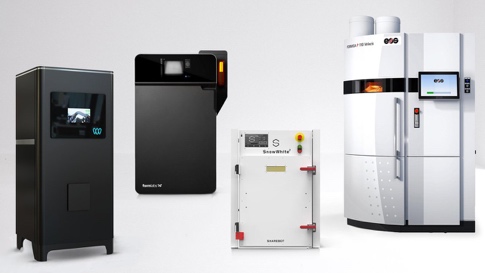 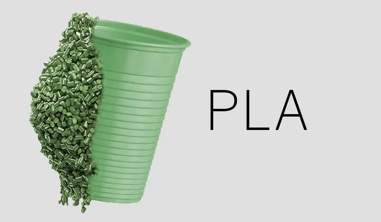 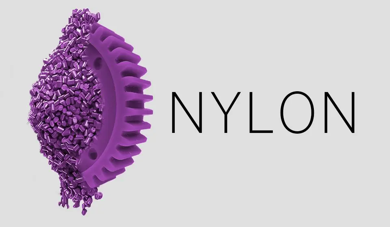 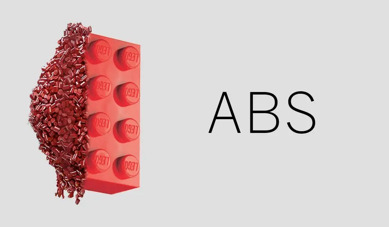 